   ARARAQUARA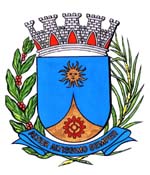 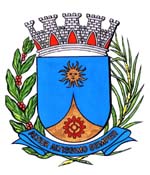        2163/15.:  TENENTE SANTANA:DEFERIDA.Araraquara, _________________                    _________________	Indico ao Senhor  Municipal, a  de   entendimentos com o setor competente, reiterando-lhe a indicação de número 1750/2015, a fim de viabilizar a intimação do proprietário do terreno localizado na Avenida Marechal Oswaldo Cordeiro de Faria esquina com a Rua Vitório Prando, no Bairro Jardim Pinheiros, desta cidade, para proceder à capinação, limpeza e construção de calçada e mureta. Araraquara, 22 de setembro de 2015.TENENTE SANTANAEM./  reiteração: Capinação, limpeza e calçada Av. Marechal Oswaldo C. de Faria